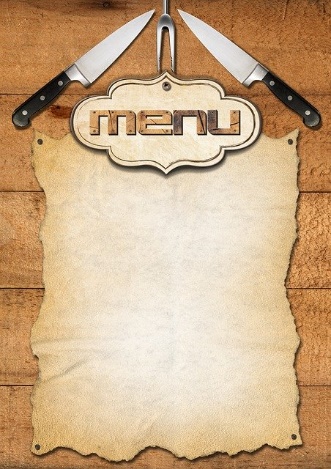 VECKA 37Kycklingcurry serveras med ris        Currygryta med sojastrips serveras med ris    TISDAGPanerad fisk med kokt potatis och remouladsås Selleribiff med kokt potatis och remouladsås   ONSDAGPasta Carbonara          Pasta Funghi  TORSDAGMoussaka (vegetarisk)  FREDAGKycklingfilé med bulgur och tzatziki     Karibisk biff med bulgur och tzatzikiVarje dag serveras salladsbuffé, dressing, knäckebröd, smör och mjölk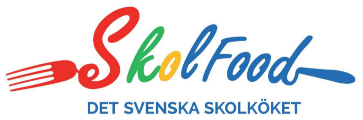 